NONA REUNIÃO INTERAMERICANA DE MINISTROS  	OEA/Ser. K/XXVII.9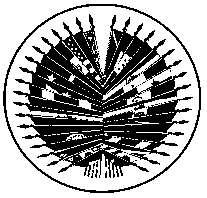 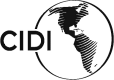 E MÁXIMAS AUTORIDADES DA CULTURA 	CIDI/REMIC-IX/doc. 5/22 De 27 a 28 de outubro de 2022	19 outubro 2022Antigua Guatemala, Guatemala	Original: espanholORDEM DE PRECEDÊNCIA DAS DELEGAÇÕES DOS ESTADOS MEMBROS(Estabelecida por sorteio na reunião reunião ordinária do CIDI, realizada em 27 de setembro de 2022)GuianaHaitiHondurasJamaicaMéxicoNicaráguaPanamáParaguaiPeruRepública DominicanaSaint Kitts e NévisSanta LúciaSão Vicente e GranadinasSurinameTrinidad e TobagoUruguaiVenezuelaAntígua e BarbudaArgentinaBahamasBarbadosBelizeBolíviaBrasilCanadáChileColômbia Costa RicaDominicaEquadorEl SalvadorEstados UnidosGrenadaGuatemala